Dijeljenje zbroja brojemUPUTA ZA UČENIKEOtvori udžbenik na stranici 60. i promotri zadatak 1.Podsjeti se kako smo učili da se zbroj množi brojem i pročitaj naglas:ZBROJ SE MNOŽI BROJEM TAKO DA SESVAKI PRIBROJNIK TIM BROJEM POMNOŽI, A UMNOŠCI SE ZBROJENa taj način riješi zadatak 1.Naglas pročitaj zadatak 3. PAZI! U 3. zadatku učiš nešto novo. U plavom okviru tiskanim je slovima napisano pravilo. Potrudi se zapamtiti ga.Riješi zadatak riječima tako da promotriš račun i upišeš točne brojeve na crte.Naučili smo kako se zbroj množi brojem. Možeš li pomoću toga znanja doznati kako se zbroj dijeli brojem?Podsjećam te: svaki se pribrojnik brojem dijeli, a količnici se potom zbroje.Sada pokušaj riješiti zadatak 3. Ako naiđeš na poteškoće, prisjeti se pravila iz 2. zadatka.Zadatak 4. riješi tako da izgovaraš naglas dok upisuješ točne brojeve.UPUTA ZA RODITELJEProvjerite kako je vaše dijete razumjelo novi sadržaj na stranici 60.Pitajte dijete gdje se nalazi zapisano pravilo i potaknite ga da ga pročita naglas.Provjerite jesu li točna rješenja u sva 4 zadatka na stranici 60.Potaknite dijete da samo sebi zada i riješi dva nova zadatka. To će ga potaknuti na razmišljanje, jer oba pribrojnika zbroja moraju biti djeljiva brojem.Pohvalite dijete što je samo usvojilo nove matematičke sadržaje.UDŽBENIK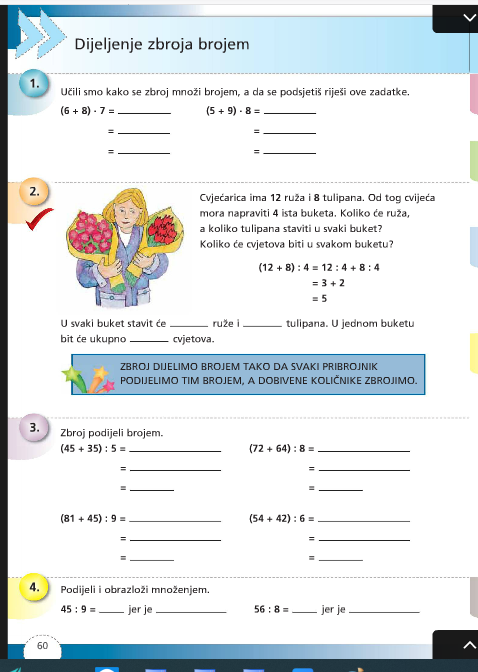 